SNC2D1			Task – Identification Diagrams			Name:This worksheet will apply your knowledge and understanding of Animal and Plant cells, and the organelles found in these types of cells. Please note, some research will be required. Correctly name each cell organelle identified.  (12 marks) 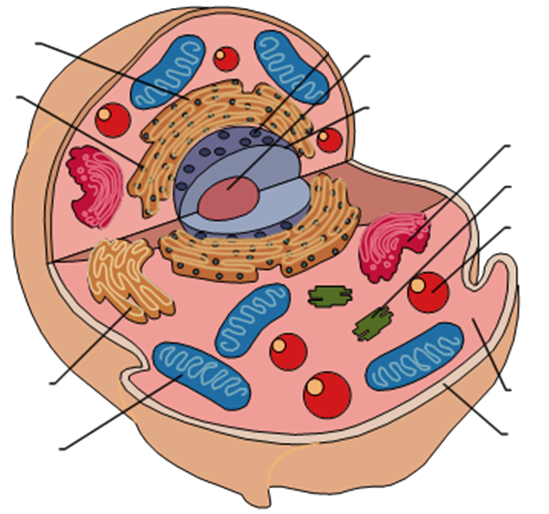 __________________________________		G.  ______________________________________________________________________	 	H.  ______________________________________________________________________	 	I.  ______________________________________________________________________	  	J.  ______________________________________________________________________           	K.  ______________________________________________________________________		 Type of  cell:  ___________________________Name two organelles that were not identified in #1.  (2 marks)___________________________________________________________________________Correctly name each cell organelle identified.  (12 marks) 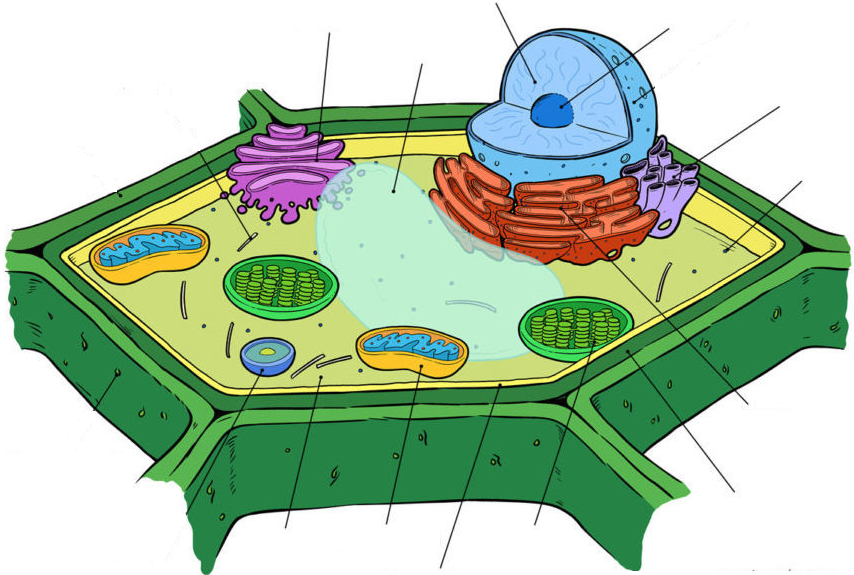 __________________________________		G.  ______________________________________________________________________	 	H.  ______________________________________________________________________	 	I.  ______________________________________________________________________	  	J.  ______________________________________________________________________           	K.  ______________________________________________________________________		 Type of  cell:  ___________________________